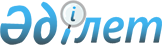 О внесении изменения в приложение № 1 к Единым ветеринарным (ветеринарно-санитарным) требованиям, предъявляемым к товарам, подлежащим ветеринарному контролю (надзору)Решение Коллегии Евразийской экономической комиссии от 16 ноября 2021 года № 150.
      В соответствии с пунктом 2 статьи 58 Договора о Евразийском экономическом союзе от 29 мая 2014 года и пунктом 22 приложения № 2 к Регламенту работы Евразийской экономической комиссии, утвержденному Решением Высшего Евразийского экономического совета от 23 декабря 2014 г. № 98, Коллегия Евразийской экономической комиссии решила:
      1. В приложении № 1 к Единым ветеринарным (ветеринарно-санитарным) требованиям, предъявляемым к товарам, подлежащим ветеринарному контролю (надзору), утвержденным Решением Комиссии Таможенного союза от 18 июня 2010 г. № 317, в позиции 681 в графе 2 слова "из 3824" заменить словами "из 3823, из 3824". 
      2. Настоящее Решение вступает в силу с даты вступления в силу решения Совета Евразийской экономической комиссии о внесении изменения в Единый перечень товаров, подлежащих ветеринарному контролю (надзору), в части дополнения кодом 3823 ТН ВЭД ЕАЭС, но не ранее чем по истечении 30 календарных дней с даты официального опубликования настоящего Решения.
					© 2012. РГП на ПХВ «Институт законодательства и правовой информации Республики Казахстан» Министерства юстиции Республики Казахстан
				
      Председатель КоллегииЕвразийской экономической комиссии

М. Мясникович
